- Βιβλίο ύλης, Ημερολόγιο μαθητή, Ομαδικός Φάκελος, Ατομικός Φάκελος Μαθητή, ίσως φύλλο συντονισμού εκπαιδευτικών. Σε κάθε συνάντηση πάντα «κάτι» να δίνουμε στους μαθητές!- Υλικά (χαρτόνια, μαρκαδόροι, κόλες, φύλλα χαρτιού, ψαλιδάκια, στίκερς, κλπ). Εξοπλισμός: Η/Υ, προβολέας-Φάκελος της ομάδας: Σε 4 ενότητες: α) Θέμα, στοιχεία ομάδων, ρόλοι, υποθέματα, ονομασία ομάδας, λογότυπο, συμβόλαιο, β) Αναζήτηση πληροφοριών, γ) Επεξεργασία δεδομένων, γ) Γραπτή εργασία.-Ομάδα: Πρόεδρος, Πρακτικογράφος, υπεύθυνος για το επόμενο βήμα, Η/Υ (Ημερολόγια ατομικά).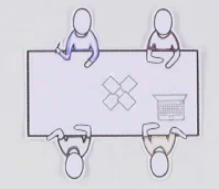 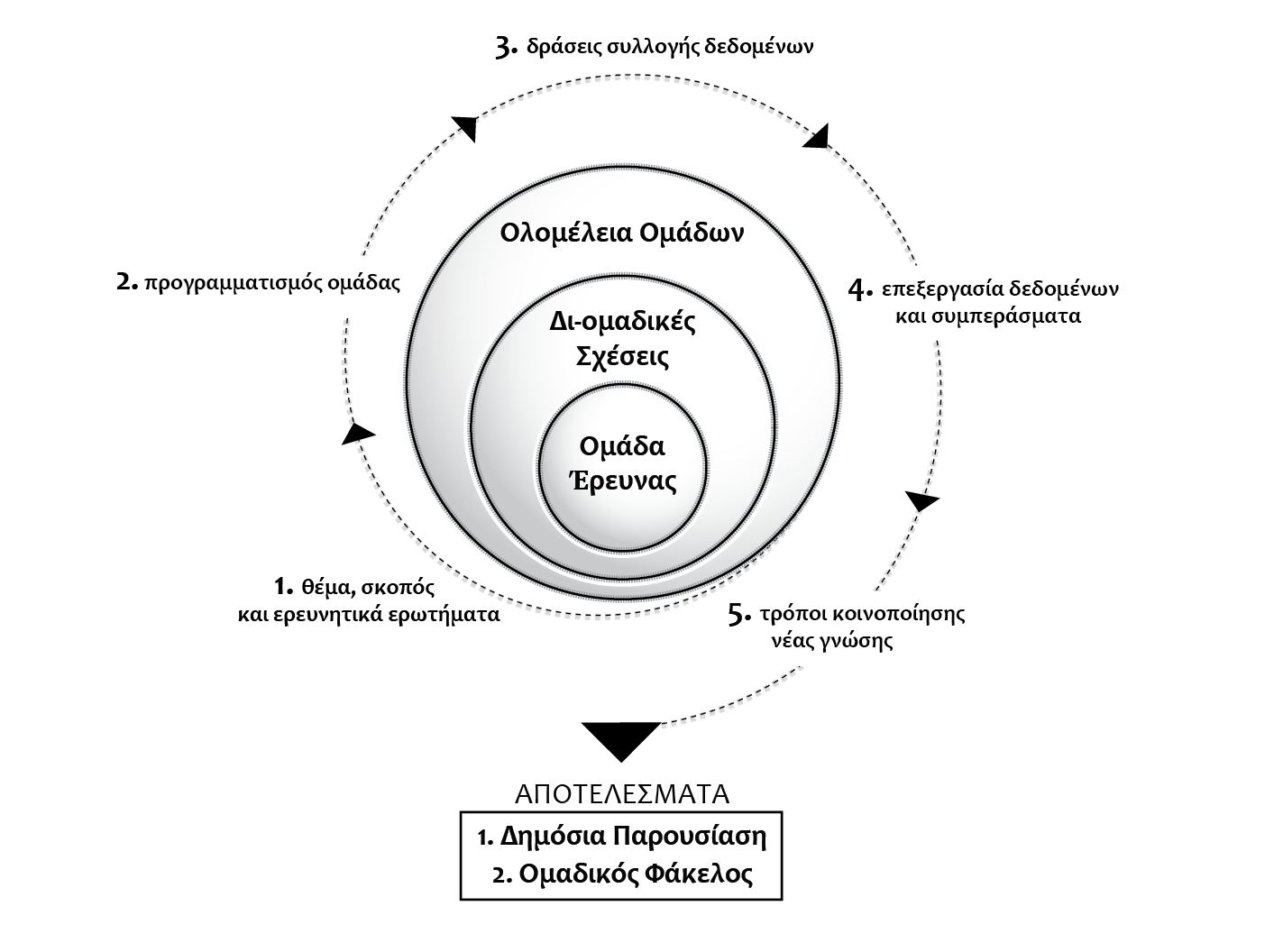 εβδομάδεςφάσειςΘέμα :11ηΚατευθυντικοίΘέμα-Τι θα κάνουμε -Προβληματική- ΟλομέλειαΚαταιγισμός ιδεών-βίντεο-εικόνα-κείμενο-συζήτηση-συστάσεις-ενδιαφέροντα, Πώς, Τι, Γιατί, Πότε; Προγραμματισμός και ΑξιολόγησηΓιατί διάλεξα αυτό το θέμα; (γράφουν οι μαθητές)Οι εκπαιδευτικοί πρέπει να εξηγήσουν για ποιο λόγο γίνεται η έρευνα και που θα παρουσιάσουν οι μαθητές τα αποτελέσματά της!2  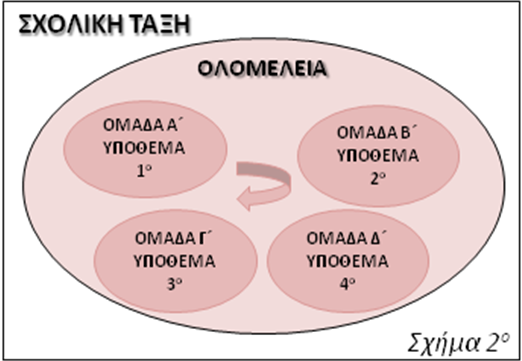 1η ΚατευθυντικοίΠροβληματική – Ομάδες – Υποθέματα ΟλομέλειαΤι μας φέρατε για το θέμα; (γενικές πληροφορίες)Υποθέματα στο κύριο θέμα- Ερωτήματα Δημιουργία Ομάδων- Ρόλοι στις ομάδες – Τα υποθέματα και ερωτήματα της ομάδας – Τι πρέπει να έχουν οι ομάδες (Ομαδικό φάκελο, ημερολόγιο, ατομικό φάκελο)– Υποχρεώσεις μελών της ομάδας- Συμβόλαιο της ομάδαςΗλεκτρονική διεύθυνση Μαθητών-Καθηγητών, ηλεκτρονική αποστολή ημερολογίων?32η ΚατευθυντικοίΑναζήτηση πληροφοριών   ΟΜΑΔΕΣΠροβληματική –Ερωτήματα – Λέξεις κλειδιά - Δράσεις. Καθορισμός των δραστηριοτήτων και προετοιμασία (ραντεβού, υλικά, εξοπλισμός, προγραμματισμός). Σχέδια Δράσης.4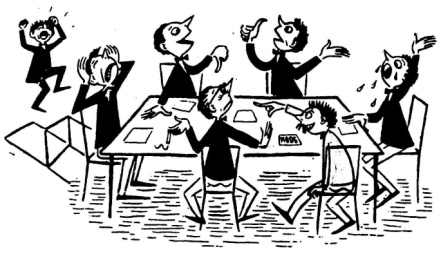 2η ΣυμβουλευτικοίΑναζήτηση πληροφοριών    ΟΜΑΔΕΣΚείμενα από βιβλία και του σχολείου, διαδίκτυο, βιβλιοθήκη, εργαστήρια, χάρτες, βίντεο, κλπ. Ποιοτική έρευνα (παρατήρηση, συνέντευξη), συζήτηση, φωτογράφιση, επισκέψεις στο πεδίο (δρόμους, καταστήματα, επιχειρήσεις, μουσεία, εκθέσεις κλπ)5  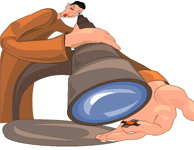 2η ΣυμβουλευτικοίΑναζήτηση πληροφοριών   ΟΜΑΔΕΣΠοσοτική έρευνα (ερωτηματολόγια, πειράματα στα εργαστήρια, στο πεδίο). Μελέτη περίπτωσης.Ολοκλήρωση των δραστηριοτήτων  αναζήτησης δεδομένωνΠαρουσίαση των δραστηριοτήτων από ομάδες               ΟΛΟΜΕΛΕΙΑ6 3ηυποστηρικτικοίΕπεξεργασία Δεδομένων  ΟΜΑΔΕΣ Περιλήψεις, επεξεργασία φωτογραφιών, σχεδίων, βίντεο, αποδελτίωση από βιβλία, κατάταξη φωτογραφιών και σχόλια…..7  3ηυποστηρικτικοί Επεξεργασία Δεδομένων  ΟΜΑΔΕΣ Επεξεργασία ερωτηματολογίων, παρατηρήσεων, συνεντεύξεων, γραφικές παραστάσεις, χρήση Η/Υ, δικτύων.Παρουσίαση διαδικασιών επεξεργασίας δεδομένων    ΟΛΟΜΕΛΕΙΑ8  4η συμβουλευτικοίΓραπτή Εργασία  ΟΜΑΔΕΣΕξώφυλλο – Πρόλογος- Περίληψη –Περιεχόμενα -Εισαγωγή – Συλλογή Δεδομένων – Επεξεργασία Δεδομένων – Αποτελέσματα – Αναφορές – βιβλιογραφία.                              9  4ησυμβουλευτικοίΓραπτή Εργασία  ΟΜΑΔΕΣΠαρουσίαση της Γραπτής Εργασίας                             ΟΛΟΜΕΛΕΙΑ105η Προετοιμασία παρουσιάσεων εργασιών ΟΜΑΔΕΣ 11-125ηΠΑΡΟΥΣΙΑΣΗ ΟΜΑΔΩΝ          ΑΞΙΟΛΟΓΗΣΗ από τους εκπαιδευτικούς – συγχαρητήρια στους μαθητές